МДОУ «Рябинка» Большое ГрызловоСценарий ко Дню Матери«Мама, мама, мамочка»Составила:музыкальный руководитель  Баранова О. В.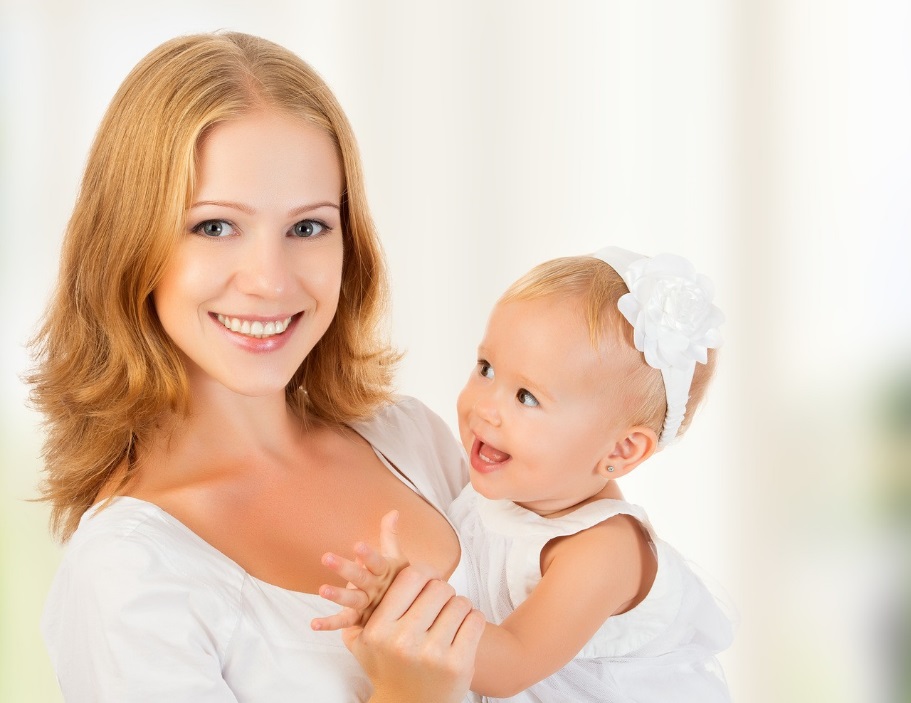 музыка, выходит Ведущая) Ведущая: - Сегодня у нас так уютно, как дома, Смотрите, как лиц много в зале знакомых, К нам мамы пришли – рады видеть всех вас! И праздник веселый начнем мы сейчас! 1 ребенок: Мы, ребята, в  зал  пришли, будем все гостей встречать.   Вместе веселиться, мамочек  поздравлять! 2 ребёнок: В ноябре мы отмечаем  праздник наших милых мам,От души их поздравляем, и концерт подарим вам.3 ребёнок: Ах, какие наши мамы, будем мы гордиться вами:Добрыми  и милыми, очень красивыми!4 ребёнок: В День матери сегодня прокричат все дети:«Мамочки любимые, вы – лучшие на свете!»Песня «О МАМОЧКЕ» (из «Колокольчика»)Ведущая: «День матери» - праздник особый, отмечаем  его в ноябре:На дворе слякоть, но лужи по утрам покрываются уже тонким льдом.Пусть же улыбки детей и тепло их сердец согреет каждую маму в этот праздничный день!Ведущая: Для всех мам – танец дружбыТАНЕЦ «ДРУЖБА» (одноименная песня Б. Савельева)Ведущая: А сейчас ребята покажут небольшую сценку. Сценка «Наша мама – лучше всех! » (автор – Т. Шатских)Ведущая: - К нам спешат котята, мышата, поросята. Что у них случилось? Что хотят сказать? Мне, кажется, понятно: пришли они сегодняС праздником чудесным маму поздравлять. Котёнок: - Наша мама – лучше всех! На её шикарный мех, На улыбку, ясный взгляд кошки с завистью глядят! В шубке серой, бархатистой, в шляпке серо-серебристой, С сумочкой, на каблучках, в светло-розовых очках… Поросёнок: - Хвостик розовый у мамы, как у самой модной дамы, Мы прекраснее хвоста не видали никогда! У других хвосты похуже, наша  мама любит лужи. Мышонок: - А вот хвостик мамы нашей всех наряднее и краше. Мы семьёй своей большой любим маму всей душой! Мы не спорим, не шумим, комплименты говорим! Котёнок: - Ведь для каждого ребёнка: и котёнка, и мышонка, Мама – всех нежнее, мама – всех нужнее, Поросенок: Мама – всех важнее, мама – всех роднее. Мышонок: И понятна, и проста от ушей и до хвоста! Ведущая: Праздник наш мы продолжаем, вновь веселье затеваем! И теперь, детвора, для вас весёлая игра!  «Море волнуется раз!» Вы будете представлять себя морской фигурой, а одна из мам смотреть, чтобы фигура не качалась и не двигалась.ИГРА «Море волнуется раз» (3 раза)Ведущая: Мамы улыбаются – праздник продолжается. Всюду радостные лица будем вместе веселиться! Ваши мамы, интересно, умеют рукодельничать? Дети: Да! Ведущая: Назовите, что умеют делать ваши мамы?Ответы детей: готовить, стирать, вязать, шить, и т.д.Ведущая: Что? Правда? Видели такое собственными глазами? А вот мы сейчас и проверим! Игра с мамами «Кто быстрее из клубочков выложит любой  предмет»Для всех мам в подарок  танец  «МИЛАЯ  МАМА!» (с шарфиками)Ведущая: Когда вы были маленькими, мамы играли в такую игру с вами: с закрытыми глазами искали вас на ощупь. А сегодня вы будете отгадывать своих мам с завязанными глазами.ИГРА «ОТГАДАЙ СВОЮ МАМУ» (2 раза)Ведущая: Приглашаю всех детей в круг встать  и веселый танец станцевать.ТАНЕЦ-ИГРА «РАЗ, ДВА, ТРИ!»Ведущая: А теперь веселый конкурс «Рисовалки!» Всем мамам (или бабушкам) предлагается нарисовать, как вы ласково называете своего ребенка: солнышко, рыбка, звездочка моя. А дети в это время нарисуют, что вы хотите подарить своим мамам: цветочек, тортик или еще что-нибудь«РИСОВАЛКИ»Ведущая:  Сегодня мамы, мы вас пригласили, чтоб громко и дружно сказать:Любимые мамы, мы вас поздравляем, ВСЕ ДЕТИ: и счастья хотим пожелать! Ведущая: Ах,  как приятно с мамой потанцевать!ОБЩИЙ ТАНЕЦ «КУ-КУ!»Ребенок:Кто пришёл ко мне с утра?
Мамочка.
Кто сказал: «Вставать пора»?
Мамочка.
Кашу кто успел сварить?
Мамочка.
Чаю — в пиалу налить?
Мамочка.
Кто косички мне заплёл?
Мамочка.
Целый дом один подмёл?
Мамочка.
Кто цветов в саду нарвал?
Мамочка.
Кто меня поцеловал?
Мамочка.
Кто ребячий любит смех?
Мамочка.
Кто на свете лучше всех?
Мамочка.   Убайд Раджаб